Are you considering a healthier, more sustainable way of travelling? If so, then CEMEX Cycle to Work scheme may be just what you are looking for!  We are delighted to announce that there will be an opportunity for you to sign up for the Tax-Free Bike Scheme, which will be run in conjunction with our partner Sodexo Motivation Solutions Ltd and Cycle2Work.What is a tax free bike (Cycle to Work) scheme?Cycle to work is a government initiative that was introduced in 2001 to encourage more people to commute to and from work by bike, enabling people to make healthier choices and reducing the UK’s carbon footprint.The initiative also allows you to make huge Tax and National Insurance savings on the cost of a new bike and safety accessories. These savings are achieved via salary sacrifice which is managed by your employer and lets you spread the cost to make payments more convenient!Where can I redeem my Letter of Collection?Cycle2Work is supported by a wide range of specialist bike dealers, catering to everyone regardless of their needs, budget, location or journey to work! This includes: Halfords instore and online, Tredz.co.uk and over 800 Independent Bike Retailers. 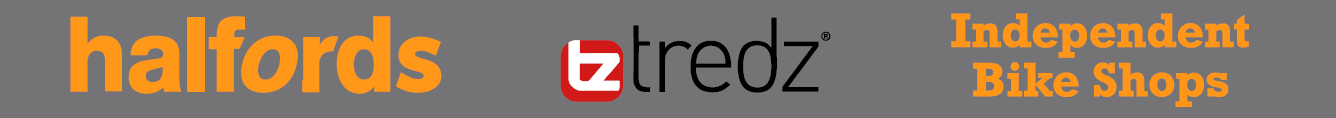 What’s more, you can also benefit from regular discount offers at Halfords or Tredz – saving you even more on your perfect bike and accessories!Staff will be able to apply online by going to www.cemexlifestyle.co.uk  or by calling 01908 303498 How to apply?For further information on how to apply for the scheme please click here. (Please link in the CEMEX employee how to apply info sheet here)